京都府中小企業技術センター安心・安全な電気・電子製品を開発し提供するためには、製品から放出される電磁ノイズの低減や規制への対応が必要です。また、雷や静電気、他の製品から放出される電磁ノイズを受けても誤動作・故障しないための対策も必要です。このようなＥＭＣ（電磁環境両立性）および製品安全に関する知識と技術を修得するためのセミナーを開催します。日　時　　　平成３０年８月６日（月）　１３：００～１７：００会　場〒600-8813　京都市下京区中堂寺南町134  (七本松通五条下ル)　京都リサーチパーク東地区内京都府産業支援センター　　５Ｆ研修室内　容○　「静電気の試験と対策」受講料　　　無　料定　員　　　５０名　（先着順）※　定員を超えた場合、その旨ご本人に連絡します。申込方法　　裏面の参加申込書をご利用の上、ＦＡＸまたはE-mailで申込みください。※当センターのホームページ（http://www.kptc.jp/）からもお申し込みいただけます。お問合せ　　京都府中小企業技術センター　応用技術課　電気・電子担当TEL 075-315-8634   FAX 075-315-9497 E-mail　denki@kptc.jp京都府中小企業技術センター　電気・電子担当　宛（ＦＡＸ：０７５－３１５－９４９７）第２回ＥＭＣ技術セミナー　申込書＊　申込書にご記入いただいた個人情報は、本研修会参加者名簿として利用させていただきます。なお、各種セミナー等に関する情報を当センターが発行するメールマガジン等でお知らせすることがあります。＜会場、交通のご案内＞　場　　所　：　京都府産業支援センター　　５Ｆ研修室　住　　所　：　京都市下京区中堂寺南町134  (七本松通五条下ル)　京都リサーチパーク東地区内　アクセス　：　ＪＲ丹波口駅より　西に徒歩５分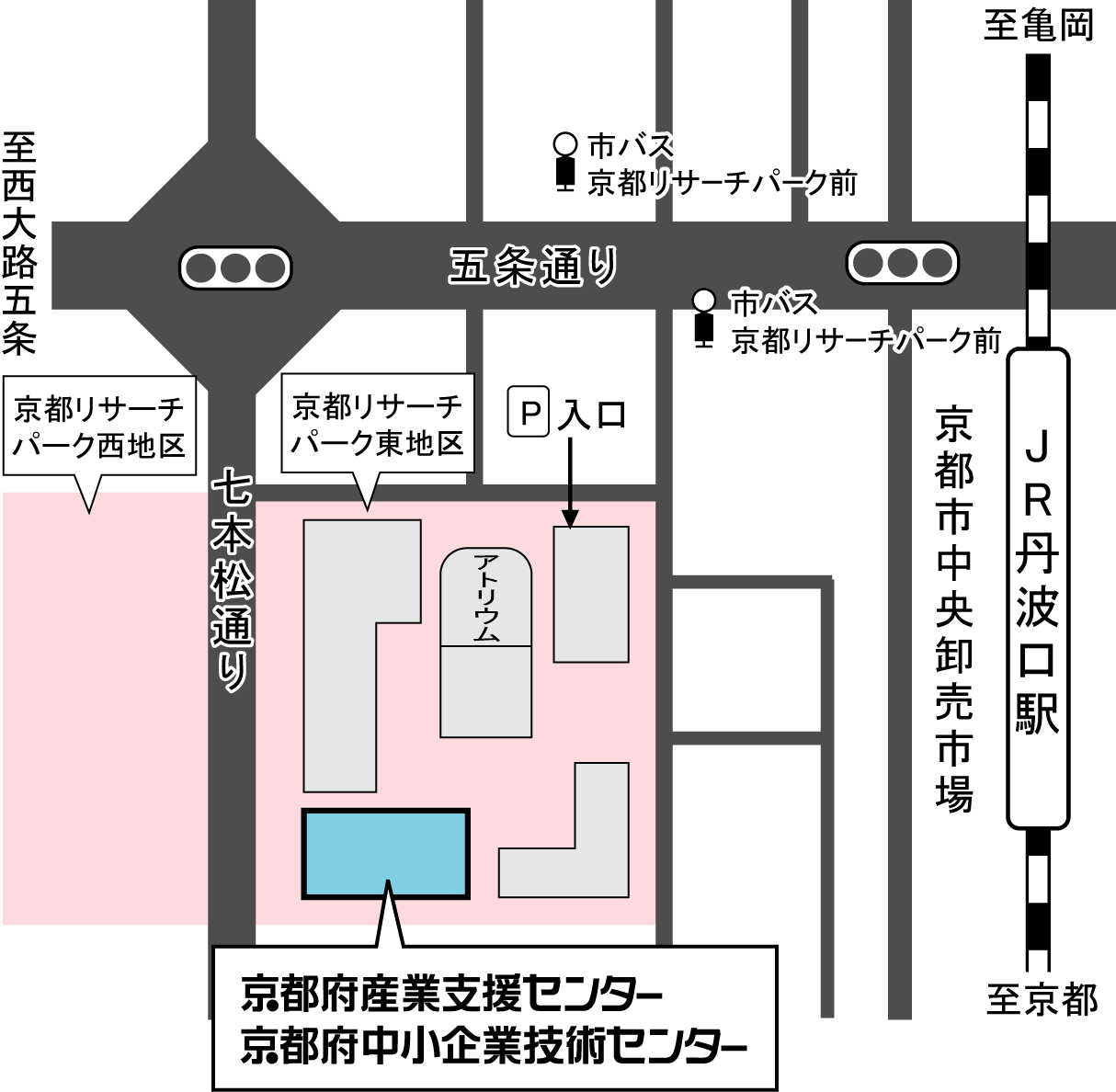 【講　師】パナソニック株式会社オートモーティブ＆インダストリアルシステムズ社インダストリアル事業開発センター　解析・サポート部　ユニットリーダー　井上 竜也 氏株式会社ノイズ研究所　技術部　上席部長　石田 武志 氏【内　容】スマートフォンなど電子機器は、人体からの静電気放電(ESD)によって誤動作や故障を引き起こす事があります。本セミナーでは、ESD現象の基礎、ESD試験の概要及び基礎的なESD対策手法を解説します。またESDの実験デモにより現象を体感し、帯電対策など電子機器との関わりを考えます。企業名（所在地）〒〒連絡担当者氏名所属連絡担当者ＴＥＬＦＡＸ連絡担当者E-mailE-mail参加者氏名所属・役職ＴＥＬE-mail